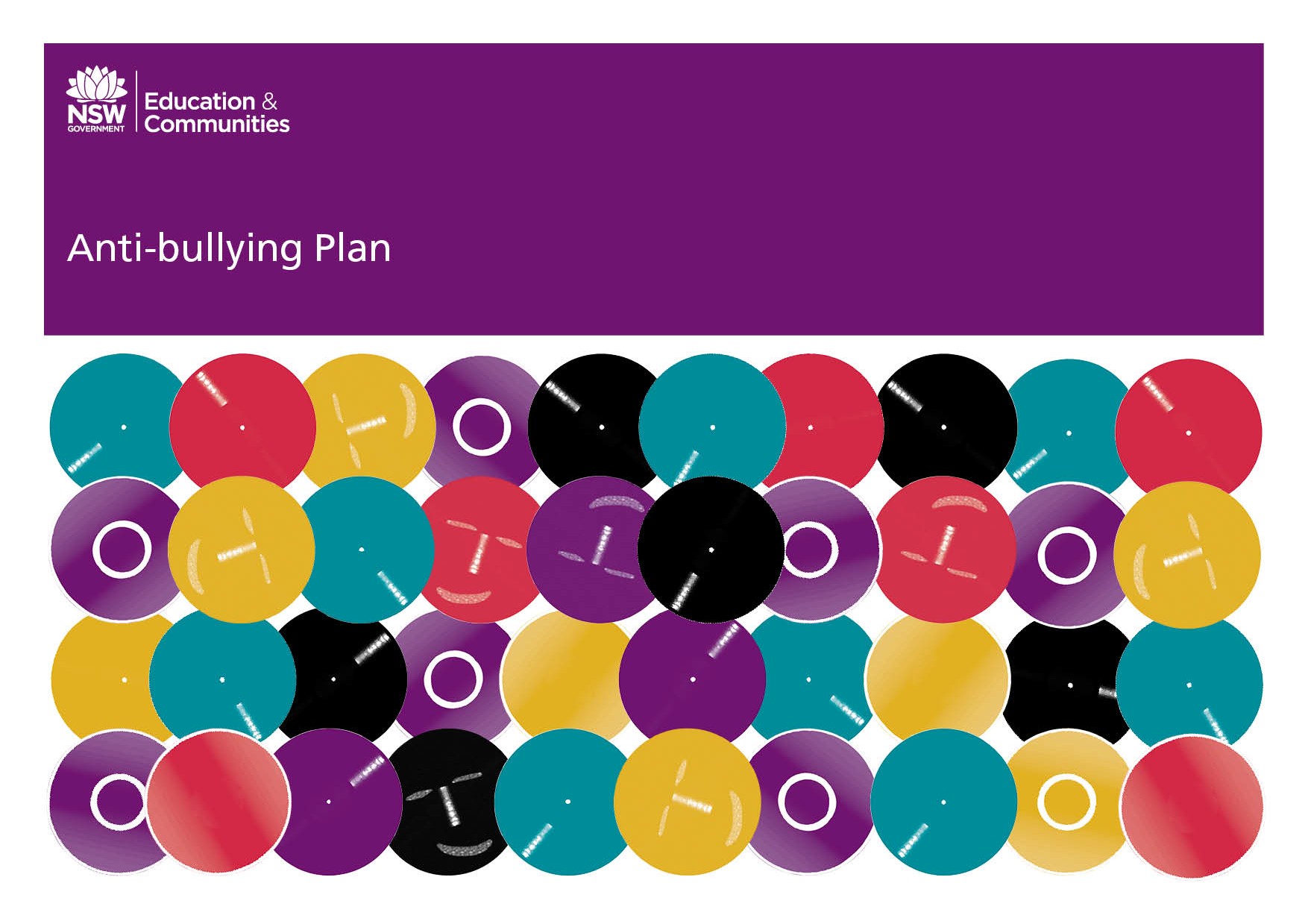 PRETTY BEACH PUBLIC SCHOOL – updated 2020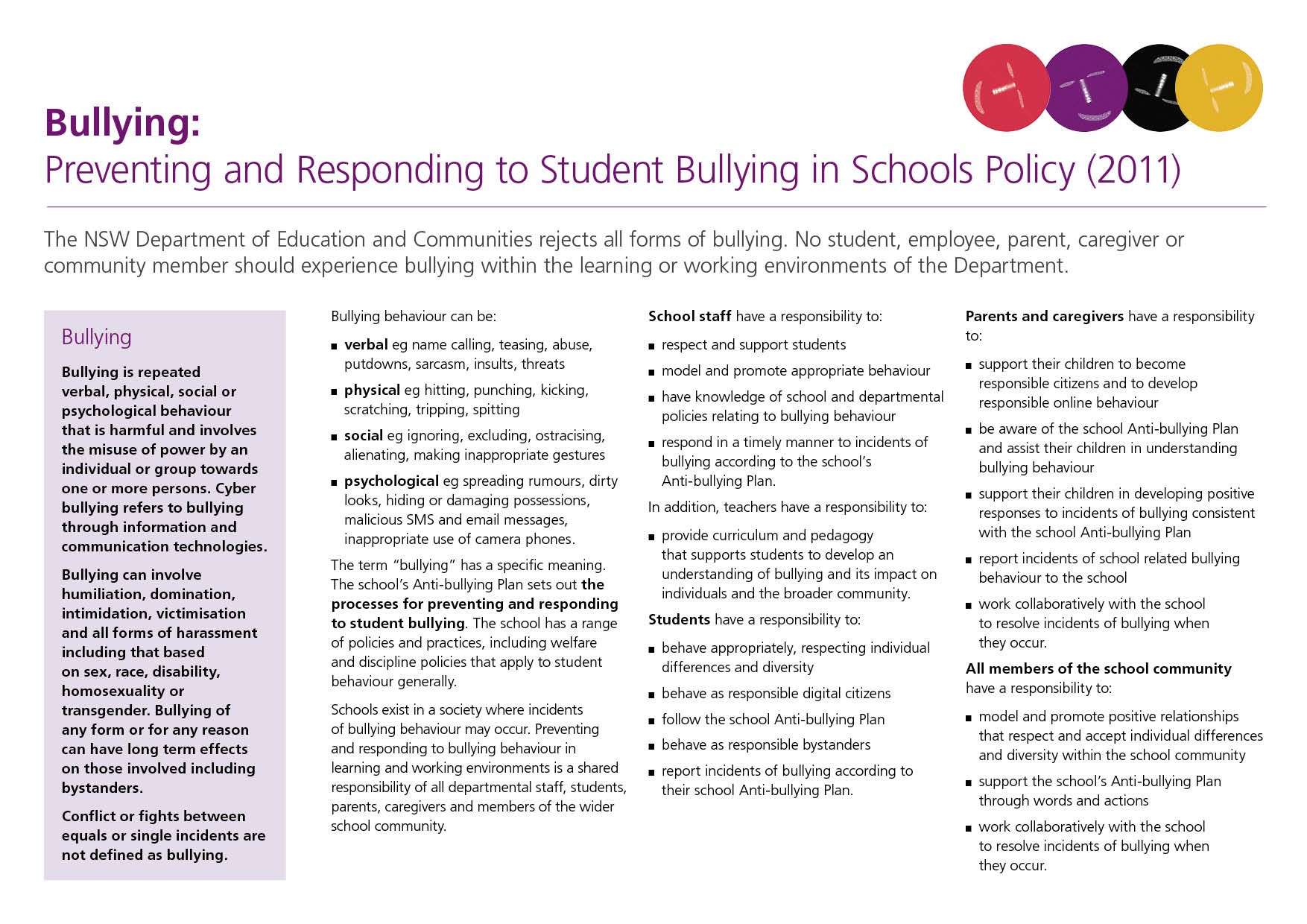 Our School Anti-Bullying PlanThis plan outlines the processes for preventing and responding to student bullying in our school and reflects the Bullying: Preventing and Responding to Student Bullying in Schools Policy of the New South Wales Department of Education and Communities.This plan outlines the processes for preventing and responding to student bullying in our school and reflects the BULLYING: PREVENTING AND RESPONDING TO STUDENT BULLYING IN SCHOOLS POLICY (2011) of the Department of Education and Communities.Statement of purposePretty Beach Public School works in active partnership with its community to maintain a welcoming and nurturing learning environment. At Pretty Beach Public School our vision is to provide students with the necessary skills to enable each to achieve personal excellence, become a lifelong learner and responsible citizen of the world. We strive to develop a school culture which reflects our school values: excellence, respect and responsibility.ProtectionBullying, including cyber-bullying, is repeated verbal, physical, social or psychological behaviour that is harmful and involves the misuse of power by an individual or group towards one or more persons. Cyber-bullying refers to bullying through information and communication technologies.Bullying can involve humiliation, domination, intimidation, victimisation and all forms of harassment including that based on sex, race, disability, homosexuality or transgender. Bullying of any form or for any reason can have long-term effects on those involved including bystanders.Conflict or fights between equals or single incidents are not defined as bullying. “In around 20% of cases there’s an element of provocation from the perceived victim toward the bullies.” (Rigby)A positive school culture which fosters student connection with both the school and the wider community will support the development of protective factors such as relationships, knowledge and skills.To maintain a positive climate of respectful relationships where bullying is less likely to occur, we will:Model, teach and positively reinforce expected behaviour;develop a positive and pro-social school culture by reinforcing the school expectations of excellence, respect and responsibility;facilitate discussions across all classes about bullying and harassment, underpinned by the concept ‘expect respect’ to promote a culture of respect and support;encourage students who have experienced bullying and students who have witnessed bullying in the past to positively participate in class discussions so that there is an understanding of how others feel;reinforce continually to all students that bullying is unacceptable and that behaving respectfully towards others is an expected part of school life.Preventionwhole school wellbeing systems such as PBL and whole school wellbeing programs such as Zones of Regulation aims to teach expected behaviours (social as well as academic) and reinforce resilience, persistence, confidence and self-regulation skills. Social skills programs which promote life skills and social skills, assertiveness, resolution of difficult situations and communication skills, including Cool Kids, Seasons for Growth, Relational Aggression, PBL advanced tiers support. Development of the “Expect Respect” teaching and learning program (see further information below)the Child Protection Programthe Drug Education Programthe Buddy Systemdeveloping positive Student Leadership roles eg student parliament, Year 6 leadership initiativesmaintaining an active Learning Support TeamEarly InterventionCounsellor support will be offered to students who are identified as being at risk of developing long-term difficulties with social relationships. Counsellor support will also be offered to those students who are identified at or after enrolment as having previously experienced bullying or having engaged in bullying behavior.Students can expect that their concerns will be responded to immediately by school  staff once the staff have been informed by the student, parent or another staff member.ResponseProcess for teachers dealing with a report of bullying:Gather information about the incident.Determine whether the report is of bullying, poor social skills or conflict.Determine whether the incident is one-off or ongoing.Record the incident including date, time, location, children involved and details of the incident in SENTRAL. This will prompt a notification to the Principal, Assistant Principal and Class Teacher of those involved.Decide on the appropriate process for addressing the issue. Intervention methods used at Pretty Beach PS may include: conversations with parents, FAIR plans, positive reinforcement strategies;planning room sessions for executive to assist in formulating and initiating support plan, restrictions on play area, playground cards, CICO support, redirection to other groups, restorative practices, mediation where the situation is ambiguous, providing strategies for the student involved and teaching students about bystander expectations. Review of “expect respect” lessons with an invitation for parents to also view the online video lessons with their child, providing additional support and using school-based, Positive Behaviour for Learning (PBL) language.Involvement of the school counsellor is also an optional support.Make a judgement on whether to refer the incident to the Assistant Principal and/or Principal, based on the seriousness of the incident or repeated involvement of a particular child.A response will occur the same or following day (or as soon as time permits) after receiving the report. Within a week, contact should be made with the parents of the student who has experienced bullying to provide an update, within the bounds of privacy legislation.Supporting the student who has experienced an incident involving bullyingThere are a number of strategies and programs to support students who have been affected by, engaged in or witnessed bullying behaviour:Opportunities are provided for students to voice their concerns and formulate solutions, such as class meetings, Circle Time, individual approaches between teacher and student and during planning room sessions. A referral to the School Counsellor for an individual child may be initiated by a parent or teacher.The School Counsellor/stage assistant principal may implement a social skills development group, if appropriate.Playground supervision will include encouraging isolated students to join a group and reminding students of strategies to deal with conflict. LST may make recommendations for student to engage with social support programs or specialized support aimed to reduce student anxiety such as Cool Kids, Brave program (at home or at school), etc. “Expect Respect” – teaching expected pro-social behavioursEach week in Term 3, our focus on anti-bullying across all K-6 classrooms will be presented through weekly PBL lessons on the theme ‘expect respect’. This series of lessons has been developed specially for our school context and will be cover such topics  as: what is respect’?how do we show respect to others? how to be friend-ly (but not friends with everyone).how to be tolerant of others.understanding the concepts of inclusion/exclusion and how this is a covert bullying behaviour.how to be an 'upstander’ not a bystander. when to tell an adulthow to solve common friendship problems. ‘Whilst most lessons focus on not over-using the term 'bullying', it is important that the school has in place a common language to talk about the complex social dynamics that take place in (and out of) school between students and be very clear about what is okay (and not okay).  Parents are invited to view lessons in video format on the school website: https://prettybch-p.schools.nsw.gov.au/supporting-our-students/pbl/expect_respect.htmlCommunicationThe updated PBPS Anti-Bullying Plan will be presented at a P&C meeting for discussion and ratification.Once ratified, the school community will be informed in the school newsletter that the plan has been placed on the school website.Using SENTRAL, the Executive team will monitor and evaluate the effectiveness of its Anti-bullying Plan. The school will report annually at a P&C meeting on the effectiveness of the Anti-bullying Plan.ReviewThis plan will be reviewed every three years. The next review will be due by the end of 2023. Data used to evaluate the effectiveness of the plan could include:Incident reports, complaints and discipline referrals involving bullying of any type.Parent reports regarding bullying or antisocial behaviourReports of playground incidents – nature, location and numberTell Them From Me Student Survey data Internal wellbeing data (eg Individual Student Wellbeing Survey)Referrals to the school Learning Support Team for students who are identified as being at risk of developing long-term difficulties with social relationships or have experienced bullying or engaged in bullying behaviour.Additional InformationThe seriousness of the incident will be evaluated, especially incidents involving assaults, threats, intimidation or harassment.Further responses may include:A report by the principal to the Child Wellbeing Unit or Department of Community ServicesReport to the Incident Report and Support Hotline 1800 811 523Use of the MRG reporting tree to ascertain whether report is required https://reporter.childstory.nsw.gov.au/s/mrgContact with the Youth Liaison Officer at Gosford Police (Ph 4323 5599)A report to Gosford Police (Ph 4323 5599)Contact with the Kids Helpline 1800 551 800APPEAL PROCEDURESStudents and parents may appeal if they consider that correct procedures have not been followed, and/or that an unfair decision has been reached. Phone Support Services, Tuggerah Office: (02) 43 57 5300.While most complaints can be resolved informally, there are provisions for the use of formal procedures depending on the nature and seriousness of the complaint. The Complaints Handling Guidelines sets out the framework for a professional response according to the seriousness of the suggestion, complaint or allegation.Principal’s commentAll members of the school community share a responsibility to create a school culture of care and respect for one another where individual differences are appreciated, understood and accepted. Children have a right to a school environment which helps them to feel safe, respected and to be uninterrupted from their learning experiences. In preparing children to grow into responsible citizens with the capacity to contribute positively and productively to our society, schools must equip them with strategies to identify and respond to bullying behaviour and to avoid becoming a bully. An important focus of our strategy is to empower the by-stander. At Pretty Beach Public School, the focus on anti-bullying is proactive, preventative and teaching-based: students are taught expected social behaviours required to develop an inclusive and supportive school culture based on respect. Our philosophy is fourfold: 1. Teach the definition of bullying behaviour (teach the difference between what is rude, what is mean and what is bullying) and then teach the pro-social behaviours we expect to see at our school. This means explicitly teaching how to be respectful.2. Teach students how to report possible bullying behaviours (immediate self-report or peer report) and who to report to (teachers first).3. Teach teachers how to respond consistently and respectfully to any report of bullying behaviour and how to explore these reports with relevant students in a respectful way. 4. Develop school-wide systems for reporting concerning behaviour (eg self-report, anonymous report, online report).The LST executive team has overall responsibility for Student Wellbeing and the preparation of this policy. This team includes:Karen Wardlaw Principal Dave Rattray – Assistant Principal Emma Gordon – Assistant Principal (Relieving)Kate McKinney– LaSTSharon Read – School CounsellorSchool contact informationPretty Beach Public School4 Pretty Beach Rd, Pretty Beach 2251Ph: 43 60 1012Email: Prettybch-p.school@det.nsw.edu.auWeb: http://  